Student & Parent/Guardian Agreement: Signatures required belowWe (Parents/Guardians and student) have read the 2019 AZ GEAR UP Summer Program Student Expectations of Conduct, and we agree the student will follow all rules and guidelines for student conduct. We realize that NAU/AZ GEAR UP re- serves the right to ask the student to leave the program for medical, disciplinary, or other reasons. If asked to leave, we understand the student must leave NAU within 24 hours, and we (the parents/guardians) must arrange transportation. If the student is asked to leave for disciplinary reasons, we understand that the student may not be permitted to attend future NAU/AZ GEAR UP summer programs.We understand that under extenuating circumstances, it may be necessary for NAU/AZ GEAR UP to search students’ rooms and belongings unannounced, in the interest of your student’s and others’ safety and well-being.Parent/Guardian:I am responsible for the cost of repairing or replacing any property that my child damages at the site.I am responsible for any expenses which are not covered by the tuition, room, and meal fees.I am responsible for any medical costs incurred by my child while enrolled in the program.Should my child be selected to attend, I must have the Medical Form properly completed by the appropriate deadline. I understand that my child will not be admitted to the program if the properly completed forms are not returned.I give permission for my child to:Participate in summer program-sponsored trips off-campus, including, but not limited to field trips. I understand that my child will be supervised by program staff. I agree that NAU/summer program employees, who are NAU Authorized drivers, may transport my child to program activities.Be videotaped, photographed, and interviewed for broadcast or publication, and/or have a sample of his/her work broadcast or published. I understand that GEAR UP will exercise discretion regarding media contact.Complete all assessments and surveys that GEAR UP deems necessary to evaluate program effectiveness.As the parent or guardian of	, I understand the conditions of the AZ GEAR UP Summer Program and consent to them as outlined. I give permission for my student to participate in the AZ GEAR UP Sum- mer Program at NAU.Parent or Guardian Signature	DateStudent: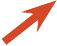 I agree to follow all rules and expectations for participation in the AZ GEAR UP Summer Program at NAU, and understand that my continued membership in the NAU/summer program community depends on my willingness to follow these rules.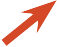 Student Signature	Date